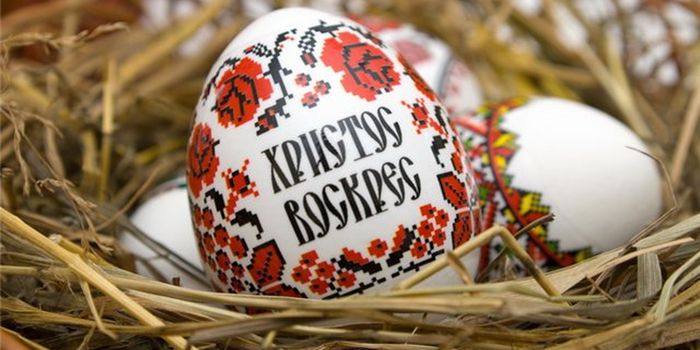 Пасхаhttps://diak-kuraev.livejournal.com/65676.html  дьякон Андрей Кураев, урок о Пасхеhttp://chudesenka.ru/publ/42-1-0-269 Урок-презентация: Пасха. Воскресение Христа.http://www.metodkabinet.eu/BGM/Kopilka/uroki_Pasxa.htm Пасха, тематическая коллекцияhttp://xn--i1abbnckbmcl9fb.xn--p1ai/%D1%81%D1%82%D0%B0%D1%82%D1%8C%D0%B8/594147/  Урок по основам духовной культуры "Светлый праздник Пасха". 2-й классhttp://xn--i1abbnckbmcl9fb.xn--p1ai/%D1%81%D1%82%D0%B0%D1%82%D1%8C%D0%B8/660027/ Урок по ОРКСЭ (модуль "Основы православной культуры") по теме "Пасха"http://xn--i1abbnckbmcl9fb.xn--p1ai/%D1%81%D1%82%D0%B0%D1%82%D1%8C%D0%B8/661003/ Православные праздники. Пасхаhttps://www.youtube.com/watch?v=JzZOAyH9U0M История праздника Пасхи (видео для детей)https://foma.ru/chto-mozhno-i-chto-nelzya-na-pasxu.html  Что можно и что нельзя делать на Пасхуhttps://nsportal.ru/nachalnaya-shkola/raznoe/2012/12/14/orkse-urok-paskha-i-prezentatsiya ОРКСЭ Урок "Пасха" и презентацияhttp://french-online.ru/pasha-vo-francii/ Пасха во Францииhttps://englishfull.ru/interesno/pasxa.html Празднуем Пасху по-английски с детьми!https://www.youtube.com/watch?v=9AmxHeuu0bg   Христос Воскрес - Пасхальные песниhttps://azbyka.ru/audio/pasxalnye-pesnopeniya.html Пасхальные песнопенияhttp://palomnic.org/oh/poet/pasha/  Стихи  о Пасхе русских поэтовhttps://ru.wikipedia.org/wiki/%D0%91%D0%BB%D0%B0%D0%B3%D0%BE%D0%B4%D0%B0%D1%82%D0%BD%D1%8B%D0%B9_%D0%BE%D0%B3%D0%BE%D0%BD%D1%8C Благодатный огоньhttp://pravoslavie.ru/30100.html БЛАГОДАТНЫЙ ОГОНЬhttps://foma.ru/da-ispravitsya-molitva-moya.html «Да исправится молитва моя» пасхальный гимнhttps://www.youtube.com/watch?v=gAo2QN7T_cg  Бас Иван Косован - Жертва вечерняя (Чесноков)https://www.youtube.com/watch?v=P0Vyy83iCXM Благовест - Да исправится молитва моя.https://foma.ru/30-hristianskih-multfilmov.html 30 христианских мультфильмовhttp://allrecipes.ru/recepty/pasha-recepty.aspx что приготовить на пасхуhttps://ru.sputnik.md/video/20170414/12162797/kak-prigotovit-naturalnie-kraski-dlya-yaic-na-pashu-video.html  Рецепт приготовления натуральных красок для яиц на Пасхуhttps://azbyka.ru/video/metka/pasxa/ православное видео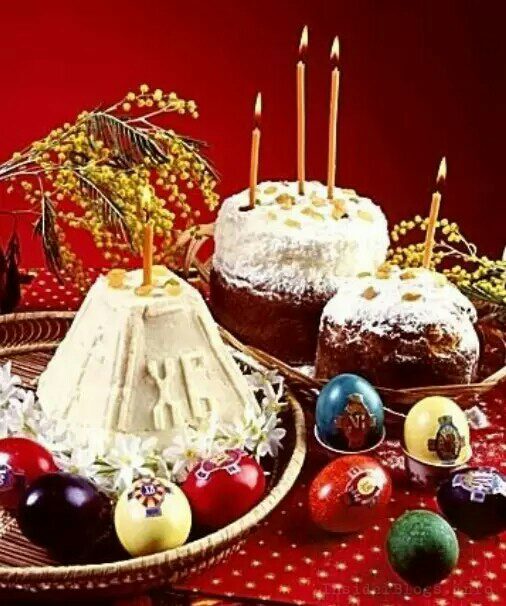 